INTERESSENTENLISTE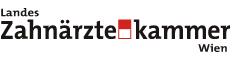 für KFO-Einzelverträge WienBitte beachten Sie: Falls Sie sich in mehreren Bundesländern für einen Kassenvertrag interessieren, ist eine separate Eintragung in der Interessentenliste des jeweiligen Bundeslandes notwendig. Diese Eintragung gilt nur für das Bundesland Wien. Wenden Sie sich in diesem Fall auch an die Landeszahnärztekammer im jeweiligen Bundesland. Die Voraussetzungen für die Eintragung in die Interessentenliste sind:	Ich bestätige, die Zusatzausbildung in Kieferorthopädie gemäß Punkt B der Anlage 1 der KFO-Planstellenvergabevereinbarung abgeschlossen zu haben.Seite 1 / 2Diese Voraussetzungen habe ich erfüllt mit (Zeitpunkt):Ich stimme einer Publikation des Datums meiner Eintragung in diese Interessentenliste auf der Homepage der Landeszahnärztekammer für Wien unter Angabe meiner Zahnarzt-ID-Nummer zu.Mit meiner Unterschrift bestätige ich die Richtigkeit und Vollständigkeit der von mir gemachten Angaben.Hinweis: Dieses Formular gilt auch als Antrag für die Aufnahme in die Interessentenliste.Gemäß den Regelungen der DSGVO und des Österreichischen DSG stehen Ihnen folgende Rechte zu:Das Recht die mit dieser Einverständniserklärung erbrachte Einwilligung zur Verarbei-tung Ihrer personenbezogenen Daten jederzeit zu widerrufenDas Recht auf Auskunft darüber, ob durch uns Ihre personenbezogenen Daten ver-arbeitet werden und welchen Inhalt diese habenDas Recht auf Berichtigung bzw. Vervollständigung Ihrer personenbezogenen Daten Das Recht auf Löschung Ihrer personenbezogenen DatenDas Recht auf Einschränkung der Verarbeitung, auf Widerspruch gegen die Verar-beitung sowie auf DatenübertragbarkeitDas Recht auf Beschwerde bei der zuständigen Aufsichtsbehörde, in Österreich ist dies die Datenschutzbehörde.Datum:  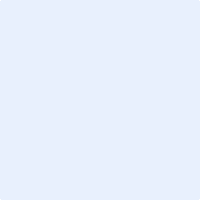 	Unterschrift  Seite 2 / 2Titel, Vor- und Nachname: Geburtsort und -datum:Post / Zustelladresse:E-Mail: Telefonnummer:Facharzt / ärztin für ZMK seit:Zahnarzt / ärztin seit:Zusatzausbildung KFO in:Zusatzausbildung KFO seit:Kontaktdaten des Verantwortlichen:Landeszahnärztekammer für WienKohlmarkt 11/6, 1010 Wien office@wr.zahnaerztekammer.atKontaktdaten des Datenschutzbeauftragten:datenschutz@wr.zahnaerztekammer.at